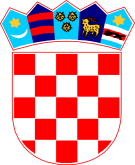 REPUBLIKA HRVATSKA   ZADARSKA ŽUPANIJA   OPĆINA PRIVLAKA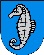            Ivana Pavla II 46          23233 PRIVLAKAKLASA: 400-06/23-01/01URBROJ: 2198-28-01-23-2Privlaka, 20. studenog 2023. godineNa temelju članka 35. Zakona o lokalnoj i područnoj (regionalnoj) samoupravi („Narodne novine“, broj: 33/01, 60/01, 129/05, 109/07, 125/08, 36/09, 150/11, 144/12, 19/13, 137/15, 123/17 i 98/19), članka 49. Zakona o predškolskom odgoju i obrazovanju („Narodne novine“ broj 10/97, 107/07, 94/13, 98/19, 57/22, 101/23), članka 141. Zakona o odgoju i obrazovanju u osnovnoj i srednjoj školi („Narodne novine“ broj  87/08, 86/09, 92/10, 105/10, 90/11, 5/12, 16/12, 86/12, 126/12, 94/13, 152/14, 07/17, 68/18, 98/19, 64/20, 151/22) i članka 30. Statuta Općine Privlaka („Službeni glasnik Zadarske županije“, broj 05/18, 07/21, 11/22 i “Službeni glasnik Općine Privlaka” broj 4/23) Općinsko vijeće Općine Privlaka na svojoj 15. sjednici održanoj dana 20. studenog 2023. godine donosi Program javnih potreba u predškolskom i osnovnoškolskomodgoju i naobrazbi u 2024. godiniČlanak 1.Programom javnih potreba u školstvu, predškolskom odgoju i naobrazbi Općine Privlaka za 2024. godinu osiguravaju se sredstva za:ostvarivanje redovnih programa odgoja i naobrazbe djece u dječjem vrtićusufinanciranje produženog boravka u osnovnoj školisufinanciranje radnih bilježnica i radnog materijala za učenike osnovne škole sufinanciranje udžbenika učenicima srednjih školaisplatu stipendija redovnim studentimasufinanciranje javnog prijevoza učenicima srednjih školasufinanciranje bibliobusakapitalnu pomoć osnovnoj školi Privlaka za provedbu projekata.Članak 2.Program javnih potreba u školstvu, predškolskom odgoju i naobrazbi provodi se za slijedeće programe za koje je u Proračunu Općine Privlaka u 2024. godini predviđeno 453.193,00 eura:Članak 3.Raspored sredstava iz  članak 2. ovog Programa vršit  će se temeljem ugovora i odluka općinskog načelnika.Članak 4.Ovaj Program stupa na snagu osmi dan od dana objave u „Službenom glasniku Općine Privlaka“.OPĆINSKO VIJEĆEPredsjednikNikica Begonja, v.r.Program 3025 Javne potrebe u školstvuProgram 3025 Javne potrebe u školstvuSufinanciranje produženog boravka u osnovnoj školi26.706,00 euraStipendije redovnim studentima26.000,00 euraSufinanciranje javnog prijevoza srednjoškolaca5.170,00 euraSufinanciranje udžbenika učenicima srednjih škola18.000,00 euraSufinanciranje bibliobusa664,00 euraOŠ Privlaka – kapitalna pomoć10.000,00 euraProgram 3028 Predškolski odgojProgram 3028 Predškolski odgojPlaće zaposlenika301.165,00 euraDoprinosi na plaće49.689,00 euraOstali rashodi za zaposlene10.194,00 euraNaknada troškova zaposlenicima5.605,00 eura